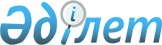 Об установлении квоты рабочих мест на 2020 годПостановление Кармакшинского районного акимата Кызылординской области от 31 января 2020 года № 62. Зарегистрировано Департаментом юстиции Кызылординской области 4 февраля 2020 года № 7231
      В соответствии с подпунктом 7), 8) статьи 9 Закона Республики Казахстан от 6 апреля 2016 года "О занятости населения" акимат Кармакшинского района ПОСТАНОВЛЯЕТ:
      1. Установить квоту рабочих мест для трудоустройства лиц, состоящих на учете службы пробации на 2020 год согласно приложению 1 к настоящему постановлению.
      2. Установить квоту рабочих мест для трудоустройства лиц, освобожденных из мест лишения свободы на 2020 год согласно приложению 2 к настоящему постановлению.
      3. Контроль за исполнением настоящего постановления возложить на заместителя акима района Ж.Омарова.
      4. Настоящее постановление вводится в действие со дня первого официального опубликования. Квота рабочих мест для трудоустройтва лиц, состоящих на учете службы пробации на 2020 год Квота рабочих мест для трудоустройтва лиц, освобожденных из мест лишения свободы на 2020 год
					© 2012. РГП на ПХВ «Институт законодательства и правовой информации Республики Казахстан» Министерства юстиции Республики Казахстан
				
      Аким Кармакшинского района 

М. Калдарбеков
Приложение 1 к постановлению Аким Кармакшинского района от 31 января 2020 года № 62
№
Наименование организации 
Списочная численность работников (человек)
Размер квоты (процент) от списочной численности работников
Количество рабочих мест установленной квоты (человек)
1
Коммунальное государственное учреждение "Отдел строительства, архитектуры и градостроительства Кармакшинского района"
17
5,9 
1
2
Крестьянское хозяйство "Токен ата"
10
10
1
3
Коммунальное государственное учреждение "Аппарат акима сельского округа Акай"
15
6,6
1
4
Индивидуальный предприниматель "Самал"
10
10
1
5
Индивидуальный предприниматель Думан
10
10
1Приложение 2 к постановлению Аким Кармакшинского района от 31 января 2020 года № 62
№
Наименование организации 
Списочная численность работников (человек)
Размер квоты (процент) от списочной численности работников
Количество рабочих мест установленной квоты (человек)
1
Товарищество с органиченной ответсвенностью "Қармақшы құрылыс"
14
7,14
1